О внесении изменений в перечень муниципального имущества, находящегося в собственности муниципального образования «Майминский район», свободного от прав третьих лиц (за исключением имущественных прав субъектов малого и среднего предпринимательства), утвержденного постановлением Администрации муниципального образования «Майминский район» от 11 ноября 2016 года №140	В соответствии с частью 4 статьи 18 Федерального закона от 24 июля 2007 года № 209-ФЗ «О развитии малого и среднего предпринимательства в Российской Федерации», Постановлением Администрации муниципального образования «Майминский район» от 25 мая 2017 года №75 «Об утверждении Порядка формирования, ведения, обязательного опубликования перечня муниципального имущества, свободного от прав третьих лиц (за исключением имущественных прав субъектов малого и среднего предпринимательства)», постановляю:Внести в перечень муниципального имущества, находящегося в собственности муниципального образования «Майминский район», свободного от прав третьих лиц (за исключением имущественных прав субъектов малого и среднего предпринимательства), утвержденный постановлением Администрации муниципального образования «Майминский район» от 11 ноября 2016 года №140 (далее - Перечень) следующее изменение: дополнить Перечень строкой 43 следующего содержания:Главному редактору Автономного учреждения редакция газеты «Сельчанка» в Майминском районе (О.И. Скокова) опубликовать настоящее Постановление в газете «Сельчанка».3. Директору Муниципального казенного учреждения «Управление по обеспечению деятельности Администрации муниципального образования «Майминский район» (А.П. Санаров) разместить настоящее Постановление на официальном сайте Майминского района в информационно-телекоммуникационной сети «Интернет».Глава муниципального образования «Майминский район»                                                                   Р.В. ПтицынРеспублика АлтайАдминистрациямуниципального образования«Майминский район»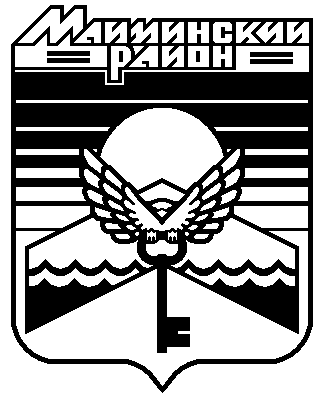 Алтай Республика«Майма аймак» деп муниципалтÖзÖлмÖнинг администрациязыПОСТАНОВЛЕНИЕJÖПот «____» ________________ 2019 года № _____с. Майма                                                                     от «____» ________________ 2019 года № _____с. Майма                                                                     от «____» ________________ 2019 года № _____с. Майма                                                                     43.Земельный участок с кадастровым номером 04:01:020211:875Майминский район, Манжерокское сельское поселение133359Земельный участок